 Ультрафиолетовый стерилизатор серии KЭксплуатация, Установка и ОбслуживаниеИнструкция по применению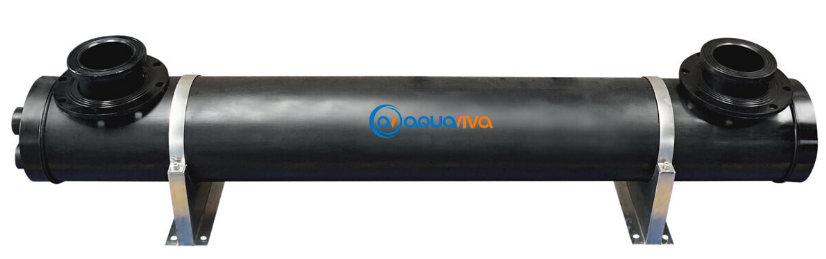 Поздравляем! Вы только что приобрели нашу УФ систему для дезинфекции воды серии ML, которая является хорошей альтернативой для обеспечения безоности вашего водоснабжения с помощью экологически безопасных методов. В течение более шестидесяти лет ультрафиолетовый свет использовался как надежный метод обеззараживания воды. Он имеет широкое применение во многих отраслях промышленности, таких как продукты питания и напитки, больницы, пивоваренные заводы, бассейны, спа, водоочистные сооружения, питьевая вода, промышленные и муниципальные сточные воды, рыбоводческие фермы, аквакультура, фармацевтика и многое другое.Как работает УФ?Ультрафиолетовое излучение охватывает длину волн в диапазоне от 100 до 380 нанометров. В процессе дезинфекции используется длина волны в УФ-С диапазоне от 240 до 280 нанометров. Для дезинфекции наиболее эффективным является излучение на 254 нм, которое хорошо поглощается ДНК всех микроорганизмов и вирусов. Это поглощение приводит к разрушению генетической структуры ДНК. Микроорганизмы и вирусы биологически инактивируются, поэтому выброс в 254нм подходит для целей дезинфекции наилучшим образом.УФРентген    VUV     UVC   UVB   UVA        Видимый свет       Инфракрасный-------------1------------1-----------1-----1------------1-----------------------------------------1---------------       100       200     280  315      380                         780нмУльтрафиолетовая система серии ML обеспечивает:Высокопроизводительная УФ-лампа с высококачественным кварцевым рукавомНадежная дезинфекция, которая устраняет рост бактерийПростота конструкции для легкой установки и низкой стоимости обслуживанияЭта система не придает воде никакого вкуса и запахаРеакционные камеры из HDPE материалаДополнительная система контроля УФ излученияСодержаниеСхемы и список деталей                                4Инструкции по технике безопасности                     5Химический состав воды                                6Инструкция по установке                                6Инструкции по эксплуатации и техобслуживанию           7Техническое описание                                  7Исправление неполадок                                 8Гарантия производителя                                10Прежде чем приступать к установке оборудования, внимательно прочитайте это руководство и сохраните его для дальнейшего использования.Схемы и список деталейСоединитель с винтовой нарезкой 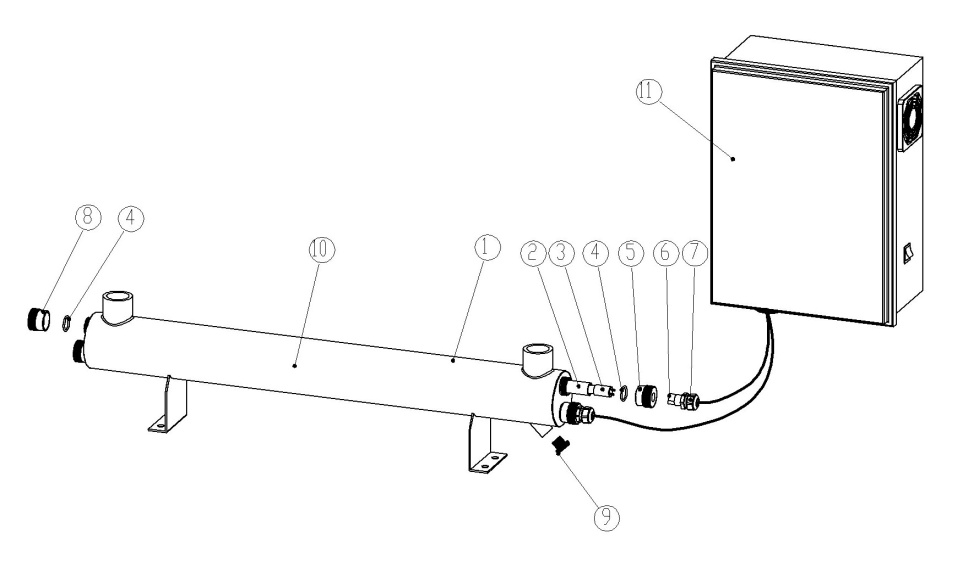 Фланцевое соединение 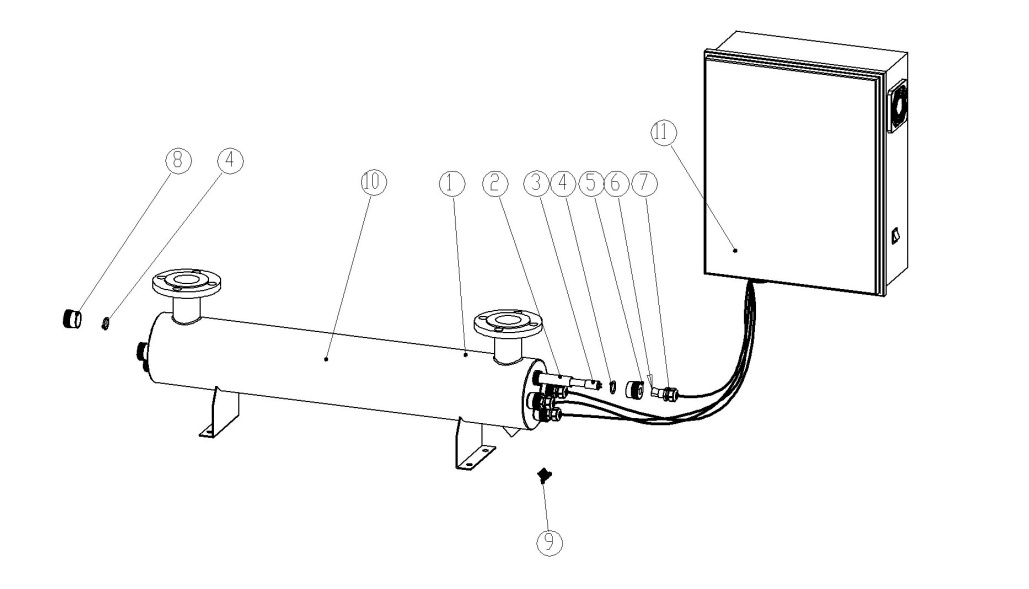 Инструкции по технике безопасностиПредупреждение. Для защиты от травм необходимо соблюдать основные меры предосторожности, в том числе следующие:ПРОЧТИТЕ И СОБЛЮДАЙТЕ ВСЕ ПРАВИЛА ТЕХНИКИ БЕЗОПАСНОСТИ!1. Осторожно: Свет, излучаемый этим устройством, может вызвать серьезные ожоги незащищенных глаз. Никогда не смотрите непосредственно на горящую УФ-лампу. При выполнении любых работ со стерилизатором всегда в первую очередь отсоединяйте устройство. Никогда не работайте с УФ-системой, если УФ-лампа не находится в УФ-камере.2. Осторожно: Перед заменой лампы обязательно отключите питание. Во избежание поражения электрическим током следует соблюдать особую осторожность, поскольку при работе этого оборудования используется вода.3. Осторожно: Перед техобслуживанием убедитесь, что питание отключено. Этот аппарат производит ультрафиолетовые лучи. Никогда не касайтесь или не смотрите прямо на лампу во время ее включения.4. В каждой из следующих ситуаций, не пытайтесь производить ремонт самостоятельно; верните устройство в авторизованный сервисный центр для обслуживания или утилизируйте его.Если прибор упал в воду, НЕ ПЫТАЙТЕСЬ достать его. Сначала отключите питание, а затем извлеките устройство из воды. Если электрические компоненты прибора промокли, НЕ ПРИКАСАЙТЕСЬ к чему-либо; немедленно отключите питание устройства. НЕ ПОГРУЖАЙТЕСЬ в воду.НЕ эксплуатируйте прибор, если он имеет поврежденный шнур или вилку, если он неисправен, или если его роняли или повредили каким-либо образом.5. Внимание: Дети должны находиться под пристальным наблюдением взрослых в любое время рядом с водой.6. ВАЖНО: ВСЕГДА отключайте прибор из розетки, когда он не используется, перед установкой, чисткой или снятием деталей. Никогда не дергайте шнур, чтобы вытащить вилку из розетки. Возьмитесь за вилку и отсоедините.7. Не используйте прибор не по назначению. Использование принадлежностей, не рекомендованных производителем прибора, может привести к небезопасным последствиям.8. Электрическое подключение должно соответствовать данным на маркировке. Прибор можно эксплуатировать только после правильной установки. Электрическая безопасность гарантируется только при подключении прибора к заземленной цепи.9. Никогда не используйте устройство без воды.10. Лучше не использовать удлинитель. Если удлинитель все же требуется, то убедитесь, что соединение является водонепроницаемым, а удлинитель эквивалентен (толщина, изоляция и количество проводов) шнуру устройства. Если есть сомнения, обратитесь к квалифицированному специалисту.Прочтите и соблюдайте все важные уведомления на устройстве.СОХРАНИТЕ ЭТИ ИНСТРУКЦИИ ДЛЯ ДАЛЬНЕЙШЕГО ИСПОЛЬЗОВАНИЯ!Химический состав водыВсего металлического железа			< 0.3 мг/л(0.3ppm)Сероводород			< 0.05 мг/л(0.05ppm)Общее количество взвешенных частиц		< 10 мг/л (10ppm)Мутность					< 1 NTUМарганец					< 0.05 мг/л(0.05ppm)Жесткость                   < 120мг/лЕсли общая жесткость меньше 120мг/л, устройство будет работать эффективно, при условии, что кварцевый рукав периодически очищается. Если же общая жесткость превышает 120мг/л, воду необходимо смягчить.Если вышеупомянутые значения превышают норму, то рекомендуется предварительная обработка воды перед установкой вашей системы.Инструкции по установкеВсю систему водоснабжения, в том числе напорные емкости и резервуары для горячей воды, перед запуском необходимо стерилизовать путем промывки хлором для уничтожения любого остаточного загрязнения.Стерилизатор должен быть подключен к устройству защитного отключения.Стерилизатор предназначен для использования только внутри помещений; не устанавливайте стерилизатор там, где он может подвергаться воздействию различных погодных условий.Устанавливайте стерилизатор только на линии холодной воды.Если вы обрабатываете воду во всем доме, устанавливайте стерилизатор перед каждым ответвлением. В идеале ваш стерилизатор должен быть последней стадией обработки воды перед ее использованием. Стерилизатору должен предшествовать правильный фильтр.Закрепите стерилизатор на подходящей монтажной платформе с помощью надежных крепежных элементов. Во избежание затопления водой стерилизатор должен быть установлен над уровнем земли.Открутите торцевые гайки на обоих концах УФ-камеры.Очень осторожно вставьте кварцевый рукав в УФ-камеру, затем установите уплотнительные кольца на оба конца рукава. Завинтите торцевые гайки с обеих сторон УФ-камеры, убедившись, что они достаточно затянуты. Пожалуйста, обратите внимание: Не используйте вспомогательный инструмент, чтобы не расколоть кварцевый рукав.Повторите шаги 3 и 4, чтобы установить все кварцевые рукава в УФ-камеру.Проверьте все соединения, медленно включите подачу воды и проверьте герметичность. Наиболее вероятной причиной утечек является уплотнительное кольцо. В случае утечки, выключите воду, опорожните камеру, снимите торцевые гайки, протрите уплотнительное кольцо и резьбу и установите снова.Включите насос или используйте тестовое оборудование для проверки давления в стерилизаторе, чтобы убедиться в отсутствии протечек.Убедившись, что нет утечек, подключите УФ-лампу к блоку электронного балласта и аккуратно вставьте УФ-лампу в кварцевый рукав. Затем вкрутите водонепроницаемые разъемы в торцевые гайки и затяните.Включите УФ-стерилизатор и понаблюдайте за блоком управления, чтобы проверить, правильно ли работают все лампы. Предупреждение: Никогда не смотрите непосредственно на включенные УФ-лампы.Инструкции по эксплуатации и техобслуживаниюПредупреждение: Во время установки, ремонта или обслуживания оборудования всегда останавливайте подачу воды и отключайте все приборы от электричества.Регулярно проверяйте свой стерилизатор, чтобы убедиться, что УФ-лампа работает правильно. Если УФ-лампа выходит из строя, срабатывает звуковой сигнал, и индикатор на балластном блоке загорается красным.Через один год непрерывной работы замените УФ-лампу, чтобы обеспечить высокий уровень уничтожения бактерий и вирусов. Пытайтесь не часто включать и выключать УФ-лампу, это может сократить срок ее службы.Минеральные отложения и осадки могут накапливаться на кварцевом рукаве, уменьшая выход УФ-излучения, а также снижается скорость реагирования сенсорной поверхности. Хорошее обслуживание фильтрующего оборудования уменьшит накопление осадка. Через несколько месяцев работы извлеките кварцевый рукав и датчик и очистите их с помощью имеющегося в продаже средства для удаления накипи и ткани без ворса. Повторяйте этот процесс настолько часто, насколько это необходимо, чтобы держать кварцевый рукав и датчик чистыми.Чтобы извлечь кварцевый рукав, сначала отсоедините УФ-лампу и достаньте ее из УФ-камеры. Снимите торцевые гайки из HDPE материалаа также уплотнительные кольца. Аккуратно выньте кварцевый рукав из камеры. При повторной сборке убедитесь, что рукав выступает от обоих концов камеры на равном расстоянии. Смочите уплотнительные кольца водой или смазкой на силиконовой основе и наденьте на каждый конец рукава. Снова установите торцевые гайки и затяните для достижения герметичности. Повторно соберите блок питания в соответствии с инструкциями, приведенными в разделе «ИНСТРУКЦИИ ПО УСТАНОВКЕ».При замене УФ-лампы сначала открутите водонепроницаемые разъемы, а затем извлеките УФ-лампу. Вставьте новую лампу внутрь кварцевого рукава и установите водонепроницаемые разъемы на место. Подключите УФ-лампу к блоку питания. Световой индикатор должен загореться зеленым.Никогда не прикасайтесь к горящей УФ-лампе, а также к месту, где есть УФ-излучение.Техническое описаниеИсправление неполадокВнимание: При выполнении каких-либо работ со стерилизатором сначала отсоедините устройство и никогда не смотрите непосредственно на горящую УФ-лампу.Гарантия производителяПроизводитель гарантирует, что аппаратные и электрические системы ультрафиолетового стерилизатора не будут иметь дефектов материала и изготовления в течение одного (1) года с даты покупки первоначальным владельцем. Производитель также гарантирует, что УФ-лампы и сенсорные датчики не будут иметь дефектов материала и изготовления в течение одного (1) года и реакционные камеры в течение двух (2) лет. Поручитель по своему усмотрению и за свой счет может либо отремонтировать, либо заменить эти детали при соблюдении следующих условий, исключений и положений. Настоящая гарантия не распространяется на какие-либо позиции, кроме тех, которые включены в эту гарантию на один год. Условия, исключения и положенияВода, проходящая через устройство, не должна содержать:   a/ сера;   b/ фильтруемые твердые вещества;   c/ более 0,3 ppm железа;   d/ чрезмерную жесткость.Если общая жесткость меньше 7 gpg, устройство работает эффективно, при условии, что кварцевый рукав периодически очищается. Если общая жесткость превышает 7 gpg, воду необходимо смягчать. Эти примеси должны отсутствовать в воде. Для этого вами должны быть предприняты надлежащие шаги. В противном случае ваша гарантия будет недействительной.Ограниченные гарантии, описанные выше, являются единственными гарантиями, применимыми к ультрафиолетовым стерилизаторам серии K, перечисленным в разделе «Техническое описание» Ни одна из вышеупомянутых гарантий не покрывает ущерб, вызванный ненадлежащим использованием или обслуживанием, несчастными случаями, стихийными бедствиями или незначительными царапинами или несовершенствами, которые существенно не ухудшают работу устройства. Гарантии также не распространяются на продукты, которые не описаны в соответствующей «Инструкции по применению».Производитель не несет никакой ответственности за травмы или материальный ущерб, вызванные неправильным использованием любого из вышеуказанных продуктов. Производитель не несет ответственности за особые, случайные или косвенные убытки. Ответственность изготовителя во всех случаях ограничивается ремонтом или заменой неисправного изделия или детали, и это обязательство прекращается по истечении гарантийного срока.No.НаименованиеКоличествоКоличествоКоличествоКоличествоNo.НаименованиеAVUF77T-155W-7L HDPEAVUF130T-320W-6L HDPEAVUF150T-320W-7L HDPEAVUF180T-320W-8L HDPE1Корпус11112Кварцевый рукав76783Лампа76784Уплотнительное кольцо141214165Торцевая гайка76786Разъем лампы76787Водонепроницаемый разъем76788Торцевая гайка76789Дренажный винт111110Логотип AquaViva111111Блок управления1111МодельСкорость потока 30mj/cm2Лампы - Вт * Лампы –кол-воСрок службы лампы (ч)Балласт Кол-во Общая мощность ВтВыход / вход Размеры камеры Д*Ш*В (мм)AVUF77T-155W-7L HDPE77m3/h155W*7PCS12 00071 200DN1251660*219*409AVUF130T-320W-6L HDPE130m3/h320W*6PCS12 00062 000DN1501660*273*463AVUF150T-320W-7L HDPE150m3/h320W*7PCS12 00072 300DN2001660*325*515AVUF180T-320W-8L HDPE180m3/h320W*8PCS12 00082 650DN2001660*325*515СИМПТОМВОЗМОЖНЫЕ ПРИЧИНЫРЕШЕНИЕУтечка воды1. Проблема  с уплотнительными  кольцамиУбедитесь, что уплотнительное кольцо на месте, проверьте на износ, очистите уплотнительное кольцо, смочите водой и заново установите, при необходимости замените.Утечка воды2. Конденсат в реакционной камере, вызванный чрезмерной влажностьюПроверьте расположение стерилизатора и проконтролируйте влажность, обеспечьте достаточную циркуляцию воздухаУтечка воды3. Неправильное подключение входов / выходовПроверьте резьбовые соединения, уплотните их тефлоновой лентой и подтяните.Зеленый светодиодный индикатор не горит, а УФ-лампа не светит1. Устройство не подключено к электрической розеткеПодключите устройство к розетке и убедитесь, что подается напряжениеЗеленый светодиодный индикатор не горит, а УФ-лампа не светит2. УФ-лампа перегорелаЗамените УФ-лампуЗеленый светодиодный индикатор не горит, а УФ-лампа не светит3. УФ-лампа не подключена к источнику питанияПодключите УФ-лампу к разъему питания.Зеленый светодиодный индикатор не горит, а УФ-лампа не светит3. Балласт не прогреваетсяПодождите, по крайней мере, 5 минут для полного запуска балластаЗеленый светодиодный индикатор не горит, а УФ-лампа не светит4. Балласт выключен＊отключите питание на 10 секунд, и снова включите, чтобы перезапустить балласт＊Встроенный термовыключатель балласта обнаружил чрезмерное тепло. Обеспечьте надлежащую вентиляцию, балласт автоматически запустится, когда температура вернется в нормальное состояние.Высокие показатели бактерий1. Кварцевый рукав загрязненОчистите рукав с помощью средства для очистки накипиВысокие показатели бактерий2. УФ-лампа перегорелаЗамените УФ-лампуВысокие показатели бактерий3. Изменение качества питательной водыПроверьте исходную воду, чтобы убедиться, что она все еще находится в допустимых параметрах для использования с данным устройствомВысокие показатели бактерий4. Загрязнение после стерилизатораКрайне важно проводить шоковую обработку сточных вод хлором после того, как вода выходит из стерилизатора. Для эффективной работы стерилизатора в нем не должно быть никаких бактерий.Высокие показатели бактерий5. Временный сбой питанияБактерии могут «проходить» через стерилизатор и загрязнять поток сточных вод, если УФ-лампа выключена, проводите шоковую обработку сточных вод хлором.Нет красного LED индикатора1. Устройство не подключено к электрической розеткеПодключите устройство к розетке и убедитесь, что подается напряжениеНет красного LED индикатора2. Шнур питания отсоединен от печатной платы.Подключите шнур питания к печатной платеНет красного LED индикатора3. Неисправна печатная платаЗамените печатную платуLED индикатор светится зеленым, но лампа не горитВозможно короткое замыкание, вызванное обжатой проводкой или водой внутри устройстваОбратитесь к официальному дилеру.LED индикатор горит желтымПроизводительность системы снизилась из-за загрязненного кварцевого рукава, или истекает срок службы лампы ＊очистите рукав и сенсорный датчик, при необходимости замените＊мокрые линзы датчика＊замените лампу лампой от производителяLED индикатор мигает красным  и периодически звучит сигнал тревоги Сбой системы неизбежен из-за грязного кварцевого рукава, или истекает срок службы  лампы＊очистите рукав и сенсорный датчик, при необходимости замените＊мокрые линзы датчика＊замените лампу лампой от производителяLED индикатор мигает красным  и  сигнал тревоги  звучит постоянноУФ-датчик не обнаружил достаточной интенсивности УФ-излучения из-за грязного кварцевого рукава, или истекает срок службы лампы ＊очистите рукав и сенсорный датчик, при необходимости замените＊мокрые линзы датчика＊замените лампу лампой от производителяLED  индикатор  не светится зеленым,  и звучит звуковой сигнал 1.УФ-лампа перегорелаЗамените УФ-лампуLED  индикатор  не светится зеленым,  и звучит звуковой сигнал 2. Возможно, проблема с балластом или печатной платойПожалуйста, свяжитесь с официальным дилером